                 Wyszukaj podane kształty i pokoloruj je.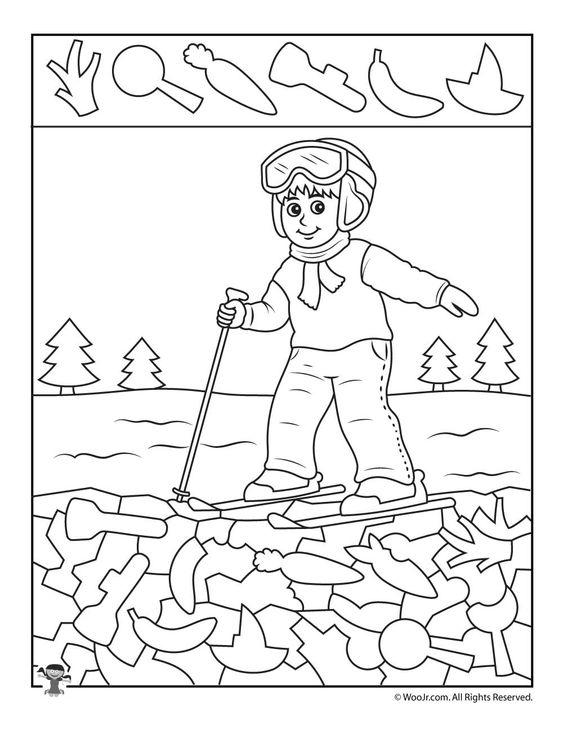 Wyszukaj różnice. 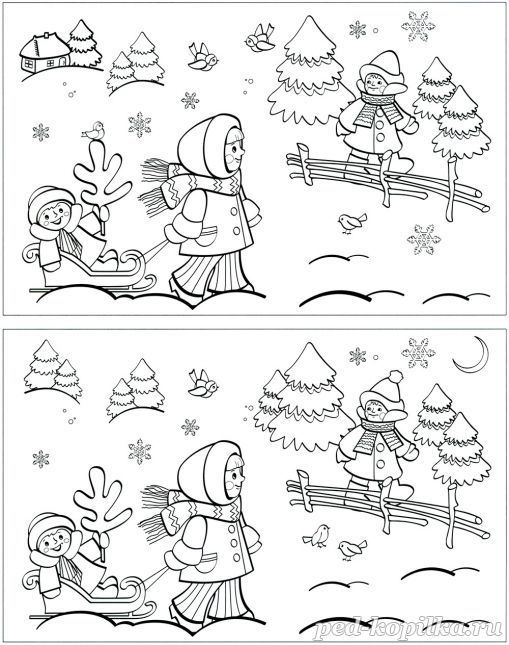 Odczytaj liczby i połącz je w kolejności ich występowania, pokoloruj obrazek.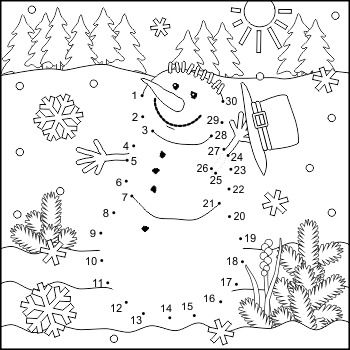 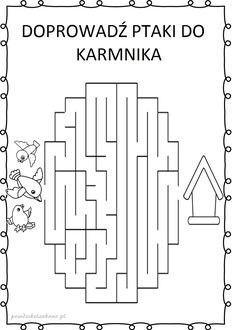 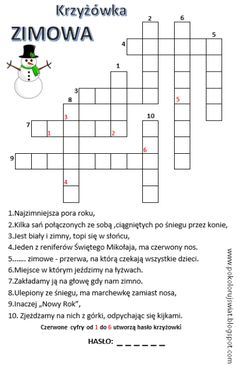 